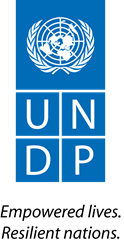 ТЕХНИЧЕСКОЕ ЗАДАНИЕНазвание должности: Cтажер в области прав человека (Адвокация в сфере ВИЧ\СПИДа)Филиал/Отдел/ Проект / Программа: Программа развития ООН в Молдове, Кишинев, Республика Молдова (ПРООН Молдова)Секция / подразделение: Правосудие и права человекаОтчитывается: Координатору Программы Стажировок ООН для людей из мало представленных групп Александру Кокырцэ, Координатора программ «Правосудие и права человека», ПРООН Молдова.Продолжительность и период стажировки:  1 июля мая – 31 октября 2019 года (неполный рабочий день) с возможностью продления до 31 декабря 2019 года.Рабочий график стажера: до 15 часов в неделю с гибким графикомКонтекстВИЧ\СПИД затрагивает жизнь многих людей и групп в самых разных сферах жизни; способы, которыми регулируется их жизнедеятельность, могут влиять на их восприимчивость к ВИЧ или на их уязвимость к воздействию ВИЧ. Проведенная Оценка правовой среды для ВИЧ / СПИДа в Молдове (LEA, 2018-2019)  включает рекомендации по широкому кругу законов, затрагивающих ключевые для ВИЧ группы населения, такие как: законы о правах детей; законы о семье, браке и наследовании, содержащие информацию о правах женщин на владение и наследование имущества; уголовные законы, затрагивающие людей с ВИЧ (например, законы, криминализирующие несоблюдение режима приема лекарств или предусматривающие одиночное заключение людей с ВИЧ); законы, криминализирующие поведение ключевых групп риска по ВИЧ, включая людей, употребляющих инъекционные наркотики; законы об интеллектуальной собственности, которые ограничивают или способствуют доступу к лекарствам против ВИЧ; законы об исправительных учреждениях, определяющие доступ к услугам для заключенных; законы о гражданстве, миграции или беженцах, которые определяют доступ к услугам для неграждан; законы о занятости, которые устанавливают права людей с ВИЧ на рабочем месте и требуют недискриминации и компенсации; и законы которые устанавливают права людей с ограниченными возможностями.В частности, результатом деятельности LEA является сбор доказательств и их активное использование для улучшения правовой среды, в том числе посредством пересмотра и реформирования законодательства, программ по повышению осведомленности о правах и доступе к юридическим услугам и совершенствованию правоохранительной деятельности. Так LEA помогает правительству выполнять свои обязательства и задачи, связанные с ликвидацией ВИЧ, стигмы и дискриминации посредством создания надлежащих правовых условий.Область деятельности и основные обязанностиПоддержка деятельности команды Программы «Правосудие и права человека» в эффективном и результативном осуществлении работы ПРООН в Молдове по интеграции инноваций для улучшения доступа к правосудию в Молдове; Способствование разработке ключевых документов в области доступа к правосудию; Содействовать запуску проекта ПРООН «Доступ к правосудию» с точки зрения организации соответствующих мероприятий, исследований и анализа данных и т.д.; Осуществление перевода и / или редактирования текстов на румынском / русском и английском языках; Другие задачи в целях улучшения проектов в сфере доступа к правосудию.Приоритеты развития для стажера:Для успешной стажировки необходимо следующее:  Эффективное сотрудничество с руководителем, налаживание коммуникационных связей, создание профессиональной репутации и получение полезного для дальнейшей работы опыта работы; Ознакомление с ООН в Молдове: организационными ценностями, принципами, приоритетами, в том числе Целями устойчивого развития и Национальной стратегией развития «Молдова 2030». Конкретный фокус: ЦУР 16: «содействие справедливому, мирному и инклюзивному обществу»;  Узнать о культуре труда, сферах и методах работы межправительственной организации на примере ПРООН Молдова; Узнать о механизмах защиты прав человека ООН, особенно в отношении ключевых уязвимых групп и их применимости в Молдове, о ценности разнообразия в обществе; укрепить навыки исследования, анализа, разработки документов; Усилить языковые навыки в английском, румынском и русском языках.Квалификационные требования• Законченное среднее образование (законченное высшее образование, особенно в области права, иностранных языков, международных отношений, государственного управления или других смежных областях, является преимуществом, но НЕ является обязательным требованием).Минимальные квалификации / навыки и компетенции:Приверженность основным ценностям Организации Объединенных Наций; в частности, уважительное отношение к различиям, касающимся культуры, пола, религии, этнической принадлежности, национальности, языка, возраста, статуса ВИЧ, ограниченных возможностей, сексуальной ориентации, или иному статусу; Общее понимание правовой и судебной системы Молдовы является преимуществом; Добровольческий и / или опыт работы в НПО является преимуществом, но НЕ обязательным требованием; Хорошие устные, письменные, и коммуникативные навыки; Умение переводить юридические тексты (Рум-Рус (Англ) /Рус-Рум(Англ)); Способность хорошо работать с разнообразными группами людей; Умение вести разговор / взаимодействовать с другими людьми; Выраженные аналитические способности, энтузиазм, стремление к результатам,   Умение работать на компьютере с помощью Word, интернет-браузеров и электронной почты; Личные качества: ответственность, креативность, гибкость, пунктуальность;Языки: Свободное владение румынским и русским языками. Знание английского языка будет считаться большим преимуществом, но не является обязательным требованием. Владение одним или более языков, распространенных в Молдове, таких, как: болгарский, гагаузский, романи или языка жестов – будет считаться преимуществом. Кто может подать заявку для прохождения стажировки?Эта должность стажёра является специальной временной неоплачиваемой работой и преследует цель ликвидации низкой представленности в ПРООН в Молдове, прежде всего, людей из следующих групп: лица с ограниченными возможностями, представители этнических меньшинств, особенно гагаузы, болгары, ромы, евреи, лица африканского происхождения, люди, живущие с ВИЧ, религиозные меньшинства, особенно женщины мусульманки, ЛГБТКИ. Набор документов для прохождения стажировки и условия трудаЗаинтересованные кандидаты должны предоставить следующий пакет документов:1. Резюме (CV);2. Мотивационное письмо;3. 1-2 рекомендательных письма (от представитель НПО,  руководителя, преподавателя, коллег или любого другого лица, которое может описать ваши компетентность);4. Информация об особых потребностях претендента может касаться разумных требований к рабочему месту или любых других конкретных потребностей.Примечание: стажеру будет предоставлено полностью оборудованное рабочее место.